ANTIBIOTIKŲ VARTOJIMO NAUDA IR ŽALAKas yra antibiotikai?                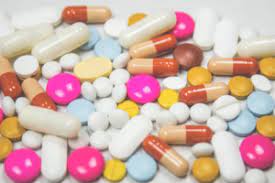      Antibiotikai yra galingi vaistai, kovojantys su tam tikromis infekcijomis ir tinkamai naudojami jie gali išgelbėti gyvybes. Iki kol bakterijos pradeda daugintis ir sukelti simptomus, imuninė sistema jas paprastai nužudo. Baltieji kraujo kūneliai (WBC) užpuola kenksmingas bakterijas ir, net jei simptomai atsiranda, imuninė sistema paprastai gali susitvarkyti ir kovoti su infekcija. Tačiau kartais kenksmingų bakterijų skaičius yra per didelis, imuninė sistema negali kovoti su jomis visomis. Tokiu atveju naudojami antibiotikai. Pirmasis sukurtas antibiotikas buvo penicilinas (1928 m. A. Flemingas). Penicilino pagrindu sukurti kiti antibiotikai: ampicilinas, amoksicilinas ir penicilinas G. Jie vis dar yra naudojami gydyti įvairioms infekcijoms. Šiuo metu pasaulyje gydymui yra naudojama apie 200 antibiotikų.  Teisingai vartojami antibiotikai gali išgelbėti gyvybes, neteisingai – pakenkti sveikatai.  Kaip veikia antibiotikai?Yra įvairių tipų antibiotikų, kurie veikia vienu iš dviejų būdų. Baktericidinis antibiotikas, toks kaip penicilinas, naikina bakterijas. Šie vaistai paprastai trukdo formuotis bakterijų ląstelių sienoms arba jų ląstelių turiniui.Bakteriostatikas sustabdo bakterijų dauginimąsi.    Antibiotikų vartojimas   Virusai sukelia daugumą viršutinių kvėpavimo takų infekcijų (URTI), pavyzdžiui, peršalimą ir gripą, Covid-19. Antibiotikai neveikia šių virusų. Jei žmonės per daug vartoja antibiotikų arba juos neteisingai vartoja, bakterijos gali tapti atsparios. Tai reiškia, kad antibiotikas tampa mažiau veiksmingas prieš tokio tipo bakterijas, nes bakterija sugebėjo pagerinti savo gynybinę galią. Gydytojas jau turi paskirti plataus veikimo spektro antibiotiką įvairiausioms infekcijoms gydyti. Siauresnio veikimo spektro antibiotikas veiksmingas tik kai kurioms bakterijų rūšims. Kai kurie antibiotikai puola aerobines bakterijas, o kiti veikia prieš anaerobines bakterijas. Aerobinėms bakterijoms reikia deguonies, o anaerobinėms bakterijoms – ne.    Kai kuriais atvejais sveikatos priežiūros specialistas gali skirti antibiotikų, siekdamas užkirsti kelią infekcijai, o ne ją gydyti, taip gali būti prieš operaciją. Tai profilaktinis antibiotikų vartojimas. Žmonės šiuos antibiotikus dažniausiai vartoja prieš žarnyno ir ortopedines, ortodontines operacijas.  Antibiotikų vartojimo klaidos
Pacientai nesuvartoja viso paskirto gydymo kurso, o nesuvartojus pilno antibiotikų kurso, jie nužudo ne visas blogąsias bakterijas, todėl  likusios toliau dauginasi ir dar labiau sustiprėja. Klaidingas įsitikinimas, kad antibiotikai leis greičiau pasveikti ir, jais gydant virusinę infekciją, išvengti bakterinės infekcijos. Nevartojama gerųjų bakterijų. Gerdami antibiotikus sunaikiname ne tik blogąsias, bet ir gerąsias bakterijas, dėl to gali kilti sveikatos sutrikimų: pilvo skausmai, vėmimas, viduriavimas, bloga savijauta.  Savigyda antibiotikais, t.y. antimikrobinių vaistų įsigijimas be recepto ar jų vartojimas be gydytojo nurodymo.Atsparumo bakterijoms  atsiradimas 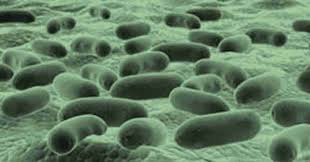    Bakterijų atsparumas antibiotikams – viena didžiausių sveikatos grėsmių pasaulyje. Atsparumas antibiotikams atsiranda ir natūraliai, tačiau netinkamai ir per dažnai vartojami preparatai,  tarp žmonių ir gyvūnų paspartina šį procesą. Daugėjant susirgimų infekcinėmis ligomis, daugėja ir neracionalus vaistų vartojimas. Dažnas pacientas, vartodamas antibakterinius preparatus, nesilaiko bendrųjų racionalaus vaistų vartojimo principų, todėl didėja rezistentiškumas antimikrobiniams preparatams. Auga skaičius tokių infekcijų kaip gonorėja, pneumonija ir tuberkuliozė, kurias gydyti vis sunkiau, nes antibiotikų veiksmingumas mažėja. Dėl bakterijų atsparumo antibiotikams ilgėja gydymo trukmė, o tai lemia ir didesnes gydymo kainas, mirtingumo didėjimą.Patarimai tėvams    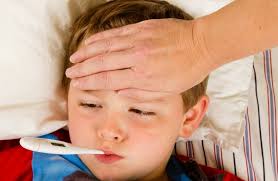      Sunegalavus vaikui, būtina kreiptis į šeimos ar savo vaiko gydytoją. Gydytojas nuspręs, kokį gydymą taikyti: skirti antibiotikus ar priešvirusinius vaistus. Gali nutikti taip, kad daktaras išrašys antibiotikus, bet patars dar negerti, o stebėti situaciją. Kol vaikas žvalus, valgo ir stipriai nekarščiuoja, gal ir apsieisite be antibakterinių vaistų. Bet jei matome, kad jau ryškėja bakterinės infekcijos požymiai, vaikas jau pavargo nuo ligos, jo bendra būklė blogėja, nevalgo, liežuvis pabalęs, apveltas, nenori gerti skysčių, atsirado pūlinga sloga ar kosulys, ypač jei pradėjo intensyviai karščiuoti, matosi, kad neturi tiek jėgų, kad pasveiktų be antibiotikų, tada jau būtina juos suvartoti, kaip paskyrė gydytojas.        Tėveliams privalu žinoti, jei vaikas netoleruoja vaistų, jį pykina ar labai jautrus jo skrandis, galima pasirinkti kitų variantų. Yra įvairių antibiotikų formų – suspensijos, tabletės, suleidžiami vaistai. Jei vaiko skrandis labai jautrus, galima pasirinkti jam tinkamesnį variantą. Dar svarbu žinoti, kad šių vaistų dozę galima suduoti nebūtinai iš karto. Tai galima padaryti 5-10 min. laikotarpiu. Kita vertus, jei tėvai žino, kad nuo vienų antibiotikų vaikas vemia, tegu pasako tai gydytojui, kuris pabandys skirti kitą antibiotiką. Juk tą patį antibiotiką gamina kelios firmos, tai gal nuo vieno vėmė, nuo kito nevems.